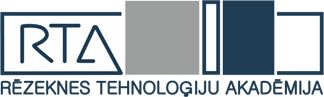 Seminārs par Rēzeknes Tehnoloģijas akadēmijas atbalstu uzņēmējdarbības digitalizācijaiProgramma 19.06.2023.Rēzeknes Tehnoloģiju akadēmijā Atbrīvošanas alejā 115, K/4 (Inženieru fakultāte), Rēzeknē 308.aud.Reģistrācija semināram: https://forms.gle/m3Hm5Zz15ka8JuAf9 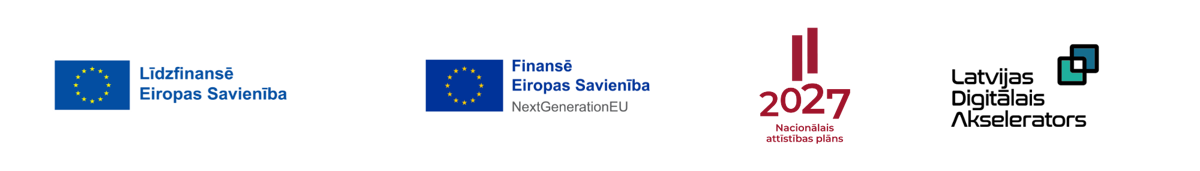 Līdzfinansēts no Eiropas Savienības projekta "Latvijas Digitālais akselerators" DAoL, ID Nr. 101083718 un Eiropas Savienības Atjaunošanas un noturības mehānisma ID Nr. 2.2.1.1.i.0/1/23/I/CFLA/002.Eiropas Savienība neatbild par vietnes saturu.No plkst. 9:20Ierašanās un reģistrācijaKafija pauze9:40 – 9:50UzrunaRTA rektore Iveta Mietule9:50 – 10:00UzrunaBiedrības Latgales ražojošo lauksaimnieku apvienība vadītājs Aivars Bernāns10:00UzrunaRTA IZI direktors, asoc.prof. Dr.sc.ing. Sergejs Kodors10:00-10:30Kas jāzina lietotājiem izmantojot dronus lauksaimniecībā?Civilās aviācijas aģentūra10:30 – 12:00Dronu pielietošana lauksaimniecībā:Dronu pielietošana monitoringam;Dronu pielietošana miglošanai;Pieejamie droni tirgū;Lāzerstimulācijas iespējas ražas palielināšanai.lzp-2021/1-0134 projekta grupaasoc.prof. Dr.sc.ing. S.Kodors,asoc. prof. Dr.oec. Lienīte Litavniece12:00 – 12:30 Kafijas pauze12:30 – 12:45B2B platformas iespējas lauksaimniekiem un ražotājiemAsoc.prof. Dr.sc.ing. Sergejs Kodors,asoc. prof. Dr.oec. Lienīte Litavniece,Dāniels Zeps12: 45- 13:45Uzņēmumu resursu plānošanas (ERP) sistēmasKas ir ERP sistēmas?Populāri risinājumi Latvijā;ERP sistēmu lietošanas piemēri.lzp-2021/1-0134 projekta grupaDr.sc.ing. Imants Zarembo,Marks Sondors13:45-13:55Mākslīgais intelekts lauksaimniecībā (RTA piedāvajumi). Risinājumi ražošanas automatizācijai: kvalitātes kontrole, objektu atpazīšana un uzskaite.RTA IZI direktors, asoc.prof. Dr.sc.ing. Sergejs Kodors13:55:14:10Par atbalsta projektu uzņēmējdarbības digitalizācijaiRSEZ vadītāja Krista Freiberga14:10Kafija, tīklošanās, diskusija